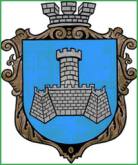 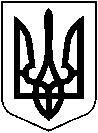 УКРАЇНАХМІЛЬНИЦЬКА МІСЬКА РАДАВІННИЦЬКОЇ ОБЛАСТІВиконавчий комітетР І Ш Е Н Н ЯВід «28” лютого  2018 р.                                                          №75Про виконання фінансового  плану КП «Хмільниккомунсервіс»Заслухавши звіт начальника  комунального підприємства про фінансово-господарську діяльність та  розглянувши звіт про виконання фінансового плану КП „Хмільниккомунсервіс”  за 9 місяців 2017 року, на виконання п. 2 рішення виконавчого комітету Хмільницької міської ради від 24.05.2012 р. №159 „Про затвердження порядку складання, затвердження та контролю за виконанням фінансових планів підприємств міста комунальної форми власності”, з метою покращення ефективності роботи підприємств міста комунальної форми власності, вдосконалення організаційного забезпечення функції контролю за фінансово-господарською діяльністю підприємств, засновником яких є Хмільницька міська рада,  керуючись підпунктом 3 пункту "а" статті 29, 59 Закону України «Про місцеве самоврядування в Україні» виконавчий комітет міської радиВИРІШИВ:1.Інформацію начальника КП „Хмільниккомунсервіс” Полонського С.Б. про виконання фінансового плану комунального підприємства за 9 місяців 2017 року  взяти до відома.Доручити :1. Керівнику КП „Хмільниккомунсервіс” (Полонському С.Б.):     -  активізувати роботу з укладання договорів на надання послуги із     вивезення ТПВ на міське сміттєзвалище з власниками приватних будинків;     -  збільшити питому вагу позабюджетних надходжень, які за 9 місяців  2017 року становлять лише 12,2 %; -  забезпечити виконання п.6.2.  напрямків діяльності та заходів міської Програми розвитку житлово-комунального господарства та благоустрою міста Хмільника на 2017 р. «Впровадження системи абонентського обліку вивезення ТПВ від мешканців приватного сектору забудови», який планувався щорічно впродовж 2013-2017 р.р.2.   Керівнику КП „Хмільниккомунсервіс” про виконання цього рішення доповісти виконавчому комітету міської ради до 30.02.2018 року.3. Контроль за виконанням цього рішення покласти на заступника міського голови з питань діяльності виконавчих органів міської ради, згідно розподілу обов’язків. 	Міський голова  						                      С.Б.Редчик